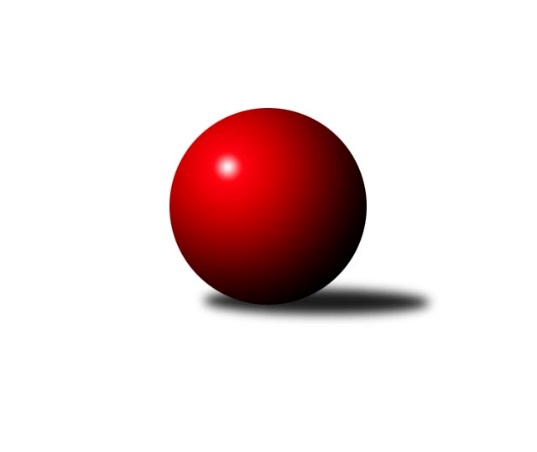 Č.3Ročník 2021/2022	12.5.2024 Severomoravská divize 2021/2022Statistika 3. kolaTabulka družstev:		družstvo	záp	výh	rem	proh	skore	sety	průměr	body	plné	dorážka	chyby	1.	HKK Olomouc ˝B˝	3	3	0	0	18.0 : 6.0 	(22.5 : 13.5)	2587	6	1807	780	34.7	2.	SKK Jeseník ˝A˝	3	3	0	0	16.0 : 8.0 	(24.5 : 11.5)	2589	6	1803	787	42.7	3.	KK Šumperk A	3	2	1	0	16.0 : 8.0 	(21.5 : 14.5)	2700	5	1842	858	30.3	4.	TJ Spartak Bílovec ˝A˝	3	2	0	1	16.0 : 8.0 	(23.0 : 13.0)	2659	4	1823	836	33.3	5.	TJ Michalkovice A	3	2	0	1	16.0 : 8.0 	(17.0 : 19.0)	2452	4	1714	738	39.3	6.	TJ Opava ˝B˝	3	2	0	1	12.0 : 12.0 	(17.0 : 19.0)	2519	4	1760	759	48	7.	SKK Ostrava ˝A˝	3	1	1	1	11.0 : 13.0 	(15.5 : 20.5)	2495	3	1735	759	40.3	8.	TJ Horní Benešov ˝D˝	3	1	0	2	12.0 : 12.0 	(19.5 : 16.5)	2499	2	1739	761	40.7	9.	TJ VOKD Poruba ˝A˝	3	0	1	2	8.0 : 16.0 	(16.0 : 20.0)	2413	1	1700	713	59	10.	TJ Sokol Sedlnice ˝A˝	3	0	1	2	6.0 : 18.0 	(13.5 : 22.5)	2489	1	1718	771	45.7	11.	TJ Sokol Bohumín ˝B˝	3	0	0	3	8.0 : 16.0 	(14.5 : 21.5)	2557	0	1765	792	44	12.	TJ Odry ˝B˝	3	0	0	3	5.0 : 19.0 	(11.5 : 24.5)	2544	0	1756	788	40.3Tabulka doma:		družstvo	záp	výh	rem	proh	skore	sety	průměr	body	maximum	minimum	1.	TJ Opava ˝B˝	2	2	0	0	11.0 : 5.0 	(14.0 : 10.0)	2564	4	2566	2561	2.	KK Šumperk A	2	1	1	0	9.0 : 7.0 	(12.5 : 11.5)	2667	3	2724	2609	3.	SKK Ostrava ˝A˝	2	1	1	0	9.0 : 7.0 	(11.5 : 12.5)	2388	3	2405	2371	4.	HKK Olomouc ˝B˝	1	1	0	0	7.0 : 1.0 	(9.0 : 3.0)	2585	2	2585	2585	5.	SKK Jeseník ˝A˝	1	1	0	0	6.0 : 2.0 	(8.0 : 4.0)	2706	2	2706	2706	6.	TJ Spartak Bílovec ˝A˝	1	1	0	0	6.0 : 2.0 	(8.0 : 4.0)	2609	2	2609	2609	7.	TJ Horní Benešov ˝D˝	1	1	0	0	6.0 : 2.0 	(7.0 : 5.0)	2665	2	2665	2665	8.	TJ Michalkovice A	2	1	0	1	10.0 : 6.0 	(11.0 : 13.0)	2439	2	2486	2391	9.	TJ VOKD Poruba ˝A˝	1	0	0	1	2.0 : 6.0 	(6.0 : 6.0)	2455	0	2455	2455	10.	TJ Sokol Sedlnice ˝A˝	1	0	0	1	1.0 : 7.0 	(4.0 : 8.0)	2526	0	2526	2526	11.	TJ Sokol Bohumín ˝B˝	2	0	0	2	6.0 : 10.0 	(9.5 : 14.5)	2491	0	2492	2490	12.	TJ Odry ˝B˝	2	0	0	2	3.0 : 13.0 	(7.5 : 16.5)	2560	0	2584	2536Tabulka venku:		družstvo	záp	výh	rem	proh	skore	sety	průměr	body	maximum	minimum	1.	HKK Olomouc ˝B˝	2	2	0	0	11.0 : 5.0 	(13.5 : 10.5)	2589	4	2662	2515	2.	SKK Jeseník ˝A˝	2	2	0	0	10.0 : 6.0 	(16.5 : 7.5)	2531	4	2641	2421	3.	KK Šumperk A	1	1	0	0	7.0 : 1.0 	(9.0 : 3.0)	2733	2	2733	2733	4.	TJ Michalkovice A	1	1	0	0	6.0 : 2.0 	(6.0 : 6.0)	2465	2	2465	2465	5.	TJ Spartak Bílovec ˝A˝	2	1	0	1	10.0 : 6.0 	(15.0 : 9.0)	2684	2	2717	2650	6.	TJ VOKD Poruba ˝A˝	2	0	1	1	6.0 : 10.0 	(10.0 : 14.0)	2392	1	2428	2356	7.	TJ Sokol Sedlnice ˝A˝	2	0	1	1	5.0 : 11.0 	(9.5 : 14.5)	2471	1	2607	2334	8.	TJ Sokol Bohumín ˝B˝	1	0	0	1	2.0 : 6.0 	(5.0 : 7.0)	2623	0	2623	2623	9.	SKK Ostrava ˝A˝	1	0	0	1	2.0 : 6.0 	(4.0 : 8.0)	2601	0	2601	2601	10.	TJ Odry ˝B˝	1	0	0	1	2.0 : 6.0 	(4.0 : 8.0)	2527	0	2527	2527	11.	TJ Opava ˝B˝	1	0	0	1	1.0 : 7.0 	(3.0 : 9.0)	2475	0	2475	2475	12.	TJ Horní Benešov ˝D˝	2	0	0	2	6.0 : 10.0 	(12.5 : 11.5)	2417	0	2474	2359Tabulka podzimní části:		družstvo	záp	výh	rem	proh	skore	sety	průměr	body	doma	venku	1.	HKK Olomouc ˝B˝	3	3	0	0	18.0 : 6.0 	(22.5 : 13.5)	2587	6 	1 	0 	0 	2 	0 	0	2.	SKK Jeseník ˝A˝	3	3	0	0	16.0 : 8.0 	(24.5 : 11.5)	2589	6 	1 	0 	0 	2 	0 	0	3.	KK Šumperk A	3	2	1	0	16.0 : 8.0 	(21.5 : 14.5)	2700	5 	1 	1 	0 	1 	0 	0	4.	TJ Spartak Bílovec ˝A˝	3	2	0	1	16.0 : 8.0 	(23.0 : 13.0)	2659	4 	1 	0 	0 	1 	0 	1	5.	TJ Michalkovice A	3	2	0	1	16.0 : 8.0 	(17.0 : 19.0)	2452	4 	1 	0 	1 	1 	0 	0	6.	TJ Opava ˝B˝	3	2	0	1	12.0 : 12.0 	(17.0 : 19.0)	2519	4 	2 	0 	0 	0 	0 	1	7.	SKK Ostrava ˝A˝	3	1	1	1	11.0 : 13.0 	(15.5 : 20.5)	2495	3 	1 	1 	0 	0 	0 	1	8.	TJ Horní Benešov ˝D˝	3	1	0	2	12.0 : 12.0 	(19.5 : 16.5)	2499	2 	1 	0 	0 	0 	0 	2	9.	TJ VOKD Poruba ˝A˝	3	0	1	2	8.0 : 16.0 	(16.0 : 20.0)	2413	1 	0 	0 	1 	0 	1 	1	10.	TJ Sokol Sedlnice ˝A˝	3	0	1	2	6.0 : 18.0 	(13.5 : 22.5)	2489	1 	0 	0 	1 	0 	1 	1	11.	TJ Sokol Bohumín ˝B˝	3	0	0	3	8.0 : 16.0 	(14.5 : 21.5)	2557	0 	0 	0 	2 	0 	0 	1	12.	TJ Odry ˝B˝	3	0	0	3	5.0 : 19.0 	(11.5 : 24.5)	2544	0 	0 	0 	2 	0 	0 	1Tabulka jarní části:		družstvo	záp	výh	rem	proh	skore	sety	průměr	body	doma	venku	1.	TJ Sokol Bohumín ˝B˝	0	0	0	0	0.0 : 0.0 	(0.0 : 0.0)	0	0 	0 	0 	0 	0 	0 	0 	2.	TJ Odry ˝B˝	0	0	0	0	0.0 : 0.0 	(0.0 : 0.0)	0	0 	0 	0 	0 	0 	0 	0 	3.	KK Šumperk A	0	0	0	0	0.0 : 0.0 	(0.0 : 0.0)	0	0 	0 	0 	0 	0 	0 	0 	4.	TJ Michalkovice A	0	0	0	0	0.0 : 0.0 	(0.0 : 0.0)	0	0 	0 	0 	0 	0 	0 	0 	5.	TJ Sokol Sedlnice ˝A˝	0	0	0	0	0.0 : 0.0 	(0.0 : 0.0)	0	0 	0 	0 	0 	0 	0 	0 	6.	SKK Jeseník ˝A˝	0	0	0	0	0.0 : 0.0 	(0.0 : 0.0)	0	0 	0 	0 	0 	0 	0 	0 	7.	TJ Opava ˝B˝	0	0	0	0	0.0 : 0.0 	(0.0 : 0.0)	0	0 	0 	0 	0 	0 	0 	0 	8.	SKK Ostrava ˝A˝	0	0	0	0	0.0 : 0.0 	(0.0 : 0.0)	0	0 	0 	0 	0 	0 	0 	0 	9.	TJ Spartak Bílovec ˝A˝	0	0	0	0	0.0 : 0.0 	(0.0 : 0.0)	0	0 	0 	0 	0 	0 	0 	0 	10.	TJ Horní Benešov ˝D˝	0	0	0	0	0.0 : 0.0 	(0.0 : 0.0)	0	0 	0 	0 	0 	0 	0 	0 	11.	HKK Olomouc ˝B˝	0	0	0	0	0.0 : 0.0 	(0.0 : 0.0)	0	0 	0 	0 	0 	0 	0 	0 	12.	TJ VOKD Poruba ˝A˝	0	0	0	0	0.0 : 0.0 	(0.0 : 0.0)	0	0 	0 	0 	0 	0 	0 	0 Zisk bodů pro družstvo:		jméno hráče	družstvo	body	zápasy	v %	dílčí body	sety	v %	1.	Jiří Kratoš 	TJ VOKD Poruba ˝A˝ 	3	/	3	(100%)	6	/	6	(100%)	2.	Michal Smejkal 	SKK Jeseník ˝A˝ 	3	/	3	(100%)	5	/	6	(83%)	3.	Pavel Hrabec 	TJ VOKD Poruba ˝A˝ 	3	/	3	(100%)	5	/	6	(83%)	4.	Milan Sekanina 	HKK Olomouc ˝B˝ 	3	/	3	(100%)	5	/	6	(83%)	5.	Jiří Fárek 	SKK Jeseník ˝A˝ 	3	/	3	(100%)	5	/	6	(83%)	6.	Jiří Trnka 	SKK Ostrava ˝A˝ 	3	/	3	(100%)	5	/	6	(83%)	7.	Petr Rak 	TJ Horní Benešov ˝D˝ 	3	/	3	(100%)	4	/	6	(67%)	8.	Jiří Řepecký 	TJ Michalkovice A 	3	/	3	(100%)	4	/	6	(67%)	9.	Michal Blažek 	TJ Horní Benešov ˝D˝ 	3	/	3	(100%)	4	/	6	(67%)	10.	Tomáš Binar 	TJ Spartak Bílovec ˝A˝ 	3	/	3	(100%)	4	/	6	(67%)	11.	Daniel Dudek 	TJ Michalkovice A 	3	/	3	(100%)	3	/	6	(50%)	12.	Dušan Říha 	HKK Olomouc ˝B˝ 	3	/	3	(100%)	3	/	6	(50%)	13.	Martin Ščerba 	TJ Michalkovice A 	2	/	2	(100%)	3	/	4	(75%)	14.	Josef Jurášek 	TJ Michalkovice A 	2	/	2	(100%)	3	/	4	(75%)	15.	Štefan Dendis 	TJ Sokol Bohumín ˝B˝ 	2	/	2	(100%)	3	/	4	(75%)	16.	Miroslav Mikulský 	TJ Sokol Sedlnice ˝A˝ 	2	/	2	(100%)	3	/	4	(75%)	17.	Petr Číž 	TJ Spartak Bílovec ˝A˝ 	2	/	2	(100%)	3	/	4	(75%)	18.	Lada Péli 	TJ Sokol Bohumín ˝B˝ 	2	/	2	(100%)	2.5	/	4	(63%)	19.	Dalibor Hamrozy 	TJ Sokol Bohumín ˝B˝ 	2	/	2	(100%)	2	/	4	(50%)	20.	Jaromíra Smejkalová 	SKK Jeseník ˝A˝ 	2	/	3	(67%)	5	/	6	(83%)	21.	Josef Šrámek 	HKK Olomouc ˝B˝ 	2	/	3	(67%)	4.5	/	6	(75%)	22.	Pavel Martinec 	TJ Opava ˝B˝ 	2	/	3	(67%)	4	/	6	(67%)	23.	Aleš Fischer 	TJ Opava ˝B˝ 	2	/	3	(67%)	4	/	6	(67%)	24.	Pavel Heinisch 	KK Šumperk A 	2	/	3	(67%)	4	/	6	(67%)	25.	Michal Kudela 	TJ Spartak Bílovec ˝A˝ 	2	/	3	(67%)	4	/	6	(67%)	26.	Rostislav Biolek 	KK Šumperk A 	2	/	3	(67%)	4	/	6	(67%)	27.	František Habrman 	KK Šumperk A 	2	/	3	(67%)	3.5	/	6	(58%)	28.	Milan Janyška 	TJ Sokol Sedlnice ˝A˝ 	2	/	3	(67%)	3	/	6	(50%)	29.	Petr Řepecký 	TJ Michalkovice A 	2	/	3	(67%)	3	/	6	(50%)	30.	Antonín Fabík 	TJ Spartak Bílovec ˝A˝ 	2	/	3	(67%)	3	/	6	(50%)	31.	Leopold Jašek 	HKK Olomouc ˝B˝ 	2	/	3	(67%)	3	/	6	(50%)	32.	Karel Šnajdárek 	TJ Odry ˝B˝ 	2	/	3	(67%)	2	/	6	(33%)	33.	Rudolf Haim 	TJ Opava ˝B˝ 	2	/	3	(67%)	2	/	6	(33%)	34.	Milan Zezulka 	TJ Spartak Bílovec ˝A˝ 	1	/	1	(100%)	2	/	2	(100%)	35.	Radek Hejtman 	HKK Olomouc ˝B˝ 	1	/	1	(100%)	2	/	2	(100%)	36.	Jaroslav Sedlář 	KK Šumperk A 	1	/	1	(100%)	2	/	2	(100%)	37.	Vladimír Štacha 	TJ Spartak Bílovec ˝A˝ 	1	/	1	(100%)	2	/	2	(100%)	38.	Martina Honlová 	TJ Sokol Bohumín ˝B˝ 	1	/	1	(100%)	1	/	2	(50%)	39.	Mariusz Gierczak 	TJ Opava ˝B˝ 	1	/	1	(100%)	1	/	2	(50%)	40.	Veronika Ovšáková 	TJ Odry ˝B˝ 	1	/	1	(100%)	1	/	2	(50%)	41.	Jaromír Rabenseifner 	KK Šumperk A 	1	/	2	(50%)	3	/	4	(75%)	42.	Miroslav Vala 	SKK Jeseník ˝A˝ 	1	/	2	(50%)	3	/	4	(75%)	43.	David Láčík 	TJ Horní Benešov ˝D˝ 	1	/	2	(50%)	3	/	4	(75%)	44.	Lukáš Dadák 	HKK Olomouc ˝B˝ 	1	/	2	(50%)	2	/	4	(50%)	45.	Miroslav Pytel 	SKK Ostrava ˝A˝ 	1	/	2	(50%)	1.5	/	4	(38%)	46.	Ladislav Petr 	TJ Sokol Sedlnice ˝A˝ 	1	/	2	(50%)	1.5	/	4	(38%)	47.	Zdeněk Smrža 	TJ Horní Benešov ˝D˝ 	1	/	2	(50%)	1	/	4	(25%)	48.	Martin Švrčina 	TJ Horní Benešov ˝D˝ 	1	/	3	(33%)	4	/	6	(67%)	49.	Pavel Hannig 	SKK Jeseník ˝A˝ 	1	/	3	(33%)	4	/	6	(67%)	50.	David Binar 	TJ Spartak Bílovec ˝A˝ 	1	/	3	(33%)	4	/	6	(67%)	51.	Michal Blinka 	SKK Ostrava ˝A˝ 	1	/	3	(33%)	4	/	6	(67%)	52.	Jaromír Hendrych 	TJ Horní Benešov ˝D˝ 	1	/	3	(33%)	3.5	/	6	(58%)	53.	Miroslav Smrčka 	KK Šumperk A 	1	/	3	(33%)	3	/	6	(50%)	54.	Zdeněk Chlopčík 	TJ Opava ˝B˝ 	1	/	3	(33%)	3	/	6	(50%)	55.	Michal Zych 	TJ Sokol Bohumín ˝B˝ 	1	/	3	(33%)	3	/	6	(50%)	56.	Ondřej Gajdičiar 	TJ Odry ˝B˝ 	1	/	3	(33%)	3	/	6	(50%)	57.	Miroslav Složil 	SKK Ostrava ˝A˝ 	1	/	3	(33%)	3	/	6	(50%)	58.	Jan Stuchlík 	TJ Sokol Sedlnice ˝A˝ 	1	/	3	(33%)	3	/	6	(50%)	59.	Gustav Vojtek 	KK Šumperk A 	1	/	3	(33%)	2	/	6	(33%)	60.	Radek Foltýn 	SKK Ostrava ˝A˝ 	1	/	3	(33%)	2	/	6	(33%)	61.	Jana Frydrychová 	TJ Odry ˝B˝ 	1	/	3	(33%)	2	/	6	(33%)	62.	Jáchym Kratoš 	TJ VOKD Poruba ˝A˝ 	1	/	3	(33%)	2	/	6	(33%)	63.	Lukáš Trojek 	TJ VOKD Poruba ˝A˝ 	1	/	3	(33%)	1	/	6	(17%)	64.	Petr Kowalczyk 	TJ Sokol Sedlnice ˝A˝ 	0	/	1	(0%)	1	/	2	(50%)	65.	Václav Smejkal 	SKK Jeseník ˝A˝ 	0	/	1	(0%)	1	/	2	(50%)	66.	Vojtěch Rozkopal 	TJ Odry ˝B˝ 	0	/	1	(0%)	1	/	2	(50%)	67.	Jozef Kuzma 	TJ Sokol Bohumín ˝B˝ 	0	/	1	(0%)	1	/	2	(50%)	68.	Petra Rosypalová 	SKK Jeseník ˝A˝ 	0	/	1	(0%)	0.5	/	2	(25%)	69.	Jan Frydrych 	TJ Odry ˝B˝ 	0	/	1	(0%)	0	/	2	(0%)	70.	Renáta Janyšková 	TJ Sokol Sedlnice ˝A˝ 	0	/	1	(0%)	0	/	2	(0%)	71.	Pavla Hendrychová 	TJ Horní Benešov ˝D˝ 	0	/	1	(0%)	0	/	2	(0%)	72.	Tomáš Polášek 	SKK Ostrava ˝A˝ 	0	/	1	(0%)	0	/	2	(0%)	73.	Filip Sýkora 	TJ Spartak Bílovec ˝A˝ 	0	/	2	(0%)	1	/	4	(25%)	74.	Rostislav Cundrla 	SKK Jeseník ˝A˝ 	0	/	2	(0%)	1	/	4	(25%)	75.	Alfréd Hermann 	TJ Sokol Bohumín ˝B˝ 	0	/	2	(0%)	1	/	4	(25%)	76.	Petr Řepecký 	TJ Michalkovice A 	0	/	2	(0%)	1	/	4	(25%)	77.	Břetislav Mrkvica 	TJ Opava ˝B˝ 	0	/	2	(0%)	1	/	4	(25%)	78.	René Světlík 	TJ Sokol Bohumín ˝B˝ 	0	/	2	(0%)	0	/	4	(0%)	79.	Radek Malíšek 	HKK Olomouc ˝B˝ 	0	/	3	(0%)	3	/	6	(50%)	80.	Jiří Madecký 	TJ Odry ˝B˝ 	0	/	3	(0%)	2.5	/	6	(42%)	81.	Michal Bezruč 	TJ VOKD Poruba ˝A˝ 	0	/	3	(0%)	2	/	6	(33%)	82.	Jan Strnadel 	TJ Opava ˝B˝ 	0	/	3	(0%)	2	/	6	(33%)	83.	Michaela Tobolová 	TJ Sokol Sedlnice ˝A˝ 	0	/	3	(0%)	1	/	6	(17%)	84.	Rostislav Kletenský 	TJ Sokol Sedlnice ˝A˝ 	0	/	3	(0%)	1	/	6	(17%)	85.	Libor Krajčí 	TJ Sokol Bohumín ˝B˝ 	0	/	3	(0%)	1	/	6	(17%)	86.	Jan Pavlosek 	SKK Ostrava ˝A˝ 	0	/	3	(0%)	0	/	6	(0%)	87.	Josef Linhart 	TJ Michalkovice A 	0	/	3	(0%)	0	/	6	(0%)	88.	Stanislav Ovšák 	TJ Odry ˝B˝ 	0	/	3	(0%)	0	/	6	(0%)	89.	Martin Skopal 	TJ VOKD Poruba ˝A˝ 	0	/	3	(0%)	0	/	6	(0%)Průměry na kuželnách:		kuželna	průměr	plné	dorážka	chyby	výkon na hráče	1.	KK Šumperk, 1-4	2664	1820	843	37.5	(444.0)	2.	SKK Jeseník, 1-4	2653	1826	827	42.0	(442.3)	3.	 Horní Benešov, 1-4	2644	1821	823	38.0	(440.7)	4.	TJ Valašské Meziříčí, 1-4	2628	1820	808	35.8	(438.1)	5.	TJ Sokol Sedlnice, 1-2	2588	1759	828	28.0	(431.3)	6.	TJ Sokol Bohumín, 1-4	2534	1767	767	44.8	(422.4)	7.	TJ Opava, 1-4	2532	1756	775	43.8	(422.0)	8.	HKK Olomouc, 1-4	2530	1765	764	42.5	(421.7)	9.	TJ Spartak Bílovec, 1-2	2518	1758	760	48.5	(419.8)	10.	TJ VOKD Poruba, 1-4	2460	1714	745	57.0	(410.0)	11.	TJ Michalkovice, 1-2	2408	1702	705	42.3	(401.3)	12.	SKK Ostrava, 1-2	2372	1660	712	41.8	(395.5)Nejlepší výkony na kuželnách:KK Šumperk, 1-4KK Šumperk A	2724	3. kolo	Tomáš Binar 	TJ Spartak Bílovec ˝A˝	509	3. koloTJ Spartak Bílovec ˝A˝	2717	3. kolo	Ladislav Petr 	TJ Sokol Sedlnice ˝A˝	492	1. koloKK Šumperk A	2609	1. kolo	Pavel Heinisch 	KK Šumperk A	488	3. koloTJ Sokol Sedlnice ˝A˝	2607	1. kolo	Gustav Vojtek 	KK Šumperk A	475	3. kolo		. kolo	František Habrman 	KK Šumperk A	464	3. kolo		. kolo	Michal Kudela 	TJ Spartak Bílovec ˝A˝	463	3. kolo		. kolo	Pavel Heinisch 	KK Šumperk A	462	1. kolo		. kolo	Petr Číž 	TJ Spartak Bílovec ˝A˝	453	3. kolo		. kolo	Milan Janyška 	TJ Sokol Sedlnice ˝A˝	450	1. kolo		. kolo	František Habrman 	KK Šumperk A	448	1. koloSKK Jeseník, 1-4SKK Jeseník ˝A˝	2706	2. kolo	Miroslav Vala 	SKK Jeseník ˝A˝	496	2. koloSKK Ostrava ˝A˝	2601	2. kolo	Michal Smejkal 	SKK Jeseník ˝A˝	464	2. kolo		. kolo	Radek Foltýn 	SKK Ostrava ˝A˝	457	2. kolo		. kolo	Pavel Hannig 	SKK Jeseník ˝A˝	453	2. kolo		. kolo	Miroslav Složil 	SKK Ostrava ˝A˝	449	2. kolo		. kolo	Jiří Trnka 	SKK Ostrava ˝A˝	447	2. kolo		. kolo	Michal Blinka 	SKK Ostrava ˝A˝	445	2. kolo		. kolo	Jaromíra Smejkalová 	SKK Jeseník ˝A˝	444	2. kolo		. kolo	Rostislav Cundrla 	SKK Jeseník ˝A˝	428	2. kolo		. kolo	Jiří Fárek 	SKK Jeseník ˝A˝	421	2. kolo Horní Benešov, 1-4TJ Horní Benešov ˝D˝	2665	2. kolo	Martin Švrčina 	TJ Horní Benešov ˝D˝	465	2. koloTJ Sokol Bohumín ˝B˝	2623	2. kolo	Michal Zych 	TJ Sokol Bohumín ˝B˝	459	2. kolo		. kolo	Michal Blažek 	TJ Horní Benešov ˝D˝	458	2. kolo		. kolo	Jaromír Hendrych 	TJ Horní Benešov ˝D˝	458	2. kolo		. kolo	Petr Rak 	TJ Horní Benešov ˝D˝	456	2. kolo		. kolo	Lada Péli 	TJ Sokol Bohumín ˝B˝	456	2. kolo		. kolo	Jozef Kuzma 	TJ Sokol Bohumín ˝B˝	451	2. kolo		. kolo	Libor Krajčí 	TJ Sokol Bohumín ˝B˝	449	2. kolo		. kolo	David Láčík 	TJ Horní Benešov ˝D˝	442	2. kolo		. kolo	René Světlík 	TJ Sokol Bohumín ˝B˝	414	2. koloTJ Valašské Meziříčí, 1-4KK Šumperk A	2733	2. kolo	Jana Frydrychová 	TJ Odry ˝B˝	498	3. koloHKK Olomouc ˝B˝	2662	3. kolo	František Habrman 	KK Šumperk A	479	2. koloTJ Odry ˝B˝	2584	3. kolo	Dušan Říha 	HKK Olomouc ˝B˝	471	3. koloTJ Odry ˝B˝	2536	2. kolo	Milan Sekanina 	HKK Olomouc ˝B˝	465	3. kolo		. kolo	Rostislav Biolek 	KK Šumperk A	464	2. kolo		. kolo	Pavel Heinisch 	KK Šumperk A	459	2. kolo		. kolo	Miroslav Smrčka 	KK Šumperk A	456	2. kolo		. kolo	Lukáš Dadák 	HKK Olomouc ˝B˝	450	3. kolo		. kolo	Ondřej Gajdičiar 	TJ Odry ˝B˝	449	2. kolo		. kolo	Karel Šnajdárek 	TJ Odry ˝B˝	445	3. koloTJ Sokol Sedlnice, 1-2TJ Spartak Bílovec ˝A˝	2650	2. kolo	Vladimír Štacha 	TJ Spartak Bílovec ˝A˝	469	2. koloTJ Sokol Sedlnice ˝A˝	2526	2. kolo	Petr Číž 	TJ Spartak Bílovec ˝A˝	460	2. kolo		. kolo	Tomáš Binar 	TJ Spartak Bílovec ˝A˝	454	2. kolo		. kolo	Miroslav Mikulský 	TJ Sokol Sedlnice ˝A˝	449	2. kolo		. kolo	Antonín Fabík 	TJ Spartak Bílovec ˝A˝	434	2. kolo		. kolo	Milan Janyška 	TJ Sokol Sedlnice ˝A˝	431	2. kolo		. kolo	David Binar 	TJ Spartak Bílovec ˝A˝	430	2. kolo		. kolo	Jan Stuchlík 	TJ Sokol Sedlnice ˝A˝	428	2. kolo		. kolo	Michaela Tobolová 	TJ Sokol Sedlnice ˝A˝	413	2. kolo		. kolo	Rostislav Kletenský 	TJ Sokol Sedlnice ˝A˝	407	2. koloTJ Sokol Bohumín, 1-4SKK Jeseník ˝A˝	2641	3. kolo	Michal Smejkal 	SKK Jeseník ˝A˝	468	3. koloHKK Olomouc ˝B˝	2515	1. kolo	Leopold Jašek 	HKK Olomouc ˝B˝	465	1. koloTJ Sokol Bohumín ˝B˝	2492	1. kolo	Jiří Fárek 	SKK Jeseník ˝A˝	452	3. koloTJ Sokol Bohumín ˝B˝	2490	3. kolo	Pavel Hannig 	SKK Jeseník ˝A˝	449	3. kolo		. kolo	Lada Péli 	TJ Sokol Bohumín ˝B˝	448	3. kolo		. kolo	Petra Rosypalová 	SKK Jeseník ˝A˝	440	3. kolo		. kolo	Milan Sekanina 	HKK Olomouc ˝B˝	436	1. kolo		. kolo	Štefan Dendis 	TJ Sokol Bohumín ˝B˝	436	1. kolo		. kolo	Dalibor Hamrozy 	TJ Sokol Bohumín ˝B˝	429	1. kolo		. kolo	Štefan Dendis 	TJ Sokol Bohumín ˝B˝	427	3. koloTJ Opava, 1-4TJ Opava ˝B˝	2566	1. kolo	Petr Rak 	TJ Horní Benešov ˝D˝	471	3. koloTJ Opava ˝B˝	2561	3. kolo	Pavel Martinec 	TJ Opava ˝B˝	459	1. koloTJ Odry ˝B˝	2527	1. kolo	Pavel Martinec 	TJ Opava ˝B˝	456	3. koloTJ Horní Benešov ˝D˝	2474	3. kolo	Rudolf Haim 	TJ Opava ˝B˝	452	3. kolo		. kolo	Aleš Fischer 	TJ Opava ˝B˝	447	3. kolo		. kolo	Aleš Fischer 	TJ Opava ˝B˝	441	1. kolo		. kolo	Jaromír Hendrych 	TJ Horní Benešov ˝D˝	440	3. kolo		. kolo	Karel Šnajdárek 	TJ Odry ˝B˝	436	1. kolo		. kolo	Rudolf Haim 	TJ Opava ˝B˝	430	1. kolo		. kolo	Ondřej Gajdičiar 	TJ Odry ˝B˝	426	1. koloHKK Olomouc, 1-4HKK Olomouc ˝B˝	2585	2. kolo	Josef Šrámek 	HKK Olomouc ˝B˝	447	2. koloTJ Opava ˝B˝	2475	2. kolo	Rudolf Haim 	TJ Opava ˝B˝	442	2. kolo		. kolo	Radek Hejtman 	HKK Olomouc ˝B˝	441	2. kolo		. kolo	Milan Sekanina 	HKK Olomouc ˝B˝	438	2. kolo		. kolo	Radek Malíšek 	HKK Olomouc ˝B˝	426	2. kolo		. kolo	Jan Strnadel 	TJ Opava ˝B˝	424	2. kolo		. kolo	Břetislav Mrkvica 	TJ Opava ˝B˝	421	2. kolo		. kolo	Dušan Říha 	HKK Olomouc ˝B˝	417	2. kolo		. kolo	Leopold Jašek 	HKK Olomouc ˝B˝	416	2. kolo		. kolo	Zdeněk Chlopčík 	TJ Opava ˝B˝	409	2. koloTJ Spartak Bílovec, 1-2TJ Spartak Bílovec ˝A˝	2609	1. kolo	Milan Zezulka 	TJ Spartak Bílovec ˝A˝	488	1. koloTJ VOKD Poruba ˝A˝	2428	1. kolo	Jiří Kratoš 	TJ VOKD Poruba ˝A˝	458	1. kolo		. kolo	Michal Kudela 	TJ Spartak Bílovec ˝A˝	447	1. kolo		. kolo	Pavel Hrabec 	TJ VOKD Poruba ˝A˝	429	1. kolo		. kolo	Tomáš Binar 	TJ Spartak Bílovec ˝A˝	428	1. kolo		. kolo	Michal Bezruč 	TJ VOKD Poruba ˝A˝	425	1. kolo		. kolo	Filip Sýkora 	TJ Spartak Bílovec ˝A˝	424	1. kolo		. kolo	Antonín Fabík 	TJ Spartak Bílovec ˝A˝	413	1. kolo		. kolo	David Binar 	TJ Spartak Bílovec ˝A˝	409	1. kolo		. kolo	Jáchym Kratoš 	TJ VOKD Poruba ˝A˝	407	1. koloTJ VOKD Poruba, 1-4TJ Michalkovice A	2465	2. kolo	Jiří Kratoš 	TJ VOKD Poruba ˝A˝	501	2. koloTJ VOKD Poruba ˝A˝	2455	2. kolo	Pavel Hrabec 	TJ VOKD Poruba ˝A˝	446	2. kolo		. kolo	Daniel Dudek 	TJ Michalkovice A	431	2. kolo		. kolo	Petr Řepecký 	TJ Michalkovice A	422	2. kolo		. kolo	Josef Linhart 	TJ Michalkovice A	416	2. kolo		. kolo	Michal Bezruč 	TJ VOKD Poruba ˝A˝	407	2. kolo		. kolo	Jiří Řepecký 	TJ Michalkovice A	407	2. kolo		. kolo	Lukáš Trojek 	TJ VOKD Poruba ˝A˝	402	2. kolo		. kolo	Josef Jurášek 	TJ Michalkovice A	396	2. kolo		. kolo	Petr Řepecký 	TJ Michalkovice A	393	2. koloTJ Michalkovice, 1-2TJ Michalkovice A	2486	3. kolo	Martin Ščerba 	TJ Michalkovice A	455	3. koloSKK Jeseník ˝A˝	2421	1. kolo	Milan Janyška 	TJ Sokol Sedlnice ˝A˝	449	3. koloTJ Michalkovice A	2391	1. kolo	Daniel Dudek 	TJ Michalkovice A	428	3. koloTJ Sokol Sedlnice ˝A˝	2334	3. kolo	Petr Řepecký 	TJ Michalkovice A	424	3. kolo		. kolo	Jiří Fárek 	SKK Jeseník ˝A˝	423	1. kolo		. kolo	Jaromíra Smejkalová 	SKK Jeseník ˝A˝	421	1. kolo		. kolo	Martin Ščerba 	TJ Michalkovice A	419	1. kolo		. kolo	Michal Smejkal 	SKK Jeseník ˝A˝	414	1. kolo		. kolo	Jiří Řepecký 	TJ Michalkovice A	411	3. kolo		. kolo	Jiří Řepecký 	TJ Michalkovice A	402	1. koloSKK Ostrava, 1-2SKK Ostrava ˝A˝	2405	3. kolo	Petr Rak 	TJ Horní Benešov ˝D˝	432	1. koloSKK Ostrava ˝A˝	2371	1. kolo	Miroslav Složil 	SKK Ostrava ˝A˝	426	3. koloTJ Horní Benešov ˝D˝	2359	1. kolo	Pavel Hrabec 	TJ VOKD Poruba ˝A˝	426	3. koloTJ VOKD Poruba ˝A˝	2356	3. kolo	Michal Blažek 	TJ Horní Benešov ˝D˝	426	1. kolo		. kolo	Jiří Trnka 	SKK Ostrava ˝A˝	420	3. kolo		. kolo	Jan Pavlosek 	SKK Ostrava ˝A˝	419	3. kolo		. kolo	Michal Blinka 	SKK Ostrava ˝A˝	419	1. kolo		. kolo	Jiří Kratoš 	TJ VOKD Poruba ˝A˝	414	3. kolo		. kolo	Lukáš Trojek 	TJ VOKD Poruba ˝A˝	407	3. kolo		. kolo	Jiří Trnka 	SKK Ostrava ˝A˝	401	1. koloČetnost výsledků:	7.0 : 1.0	2x	6.0 : 2.0	4x	5.0 : 3.0	3x	4.0 : 4.0	2x	3.0 : 5.0	3x	2.0 : 6.0	2x	1.0 : 7.0	2x